YILDIRIM EVCİ MAHALLESİ:TARİHİ:Köyün adı Yıldırım Beyazıttan gelmektedir. 1463 yılı öncesi iskan yeri olan köylerimizdendir. "Kuzören", "Dere", "Aluç" ve "Üçler" adlı yerleşme birimleri vardır. Türk tarihinde önemli bir yere sahiptir. Yıldırım Evci Köyü  2014 yılında Çubuk İlçesine mahalle olarak bağlanmıştır. COĞRAFİ KONUMU:Yıldırım Evci Mahallesi, Ankara il merkezine 75, Çubuk ilçesine 39 km uzaklıktadır.  NÜFUSU:2017 yılı itibariyle Mahalle nüfusu  61  dir.İDARİ YAPI:Mahalle Muhtarı  Yücel ÖZDEMİR’dir. 534 609 25 18MAHALLEDEN GÖRÜNÜMLER: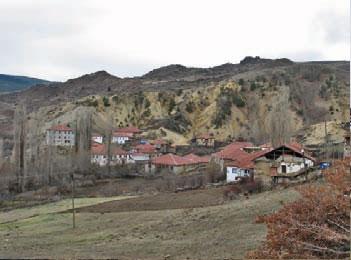 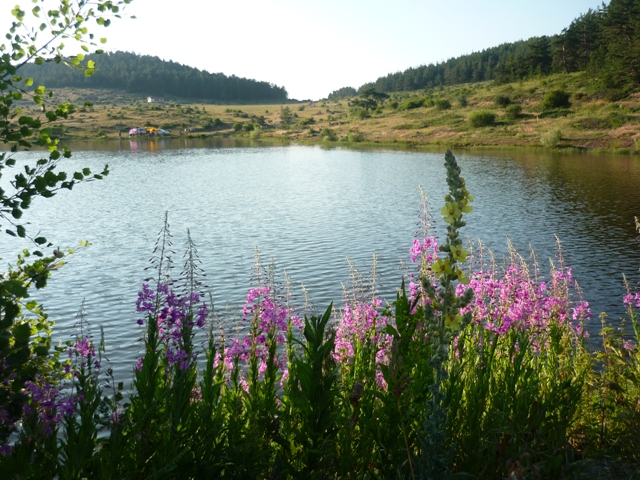 